ПОЛОЖЕНИЕоб антикоррупционной политике государственного бюджетного образовательного учреждения дополнительного профессионального образования (повышения квалификации) специалистов - центр повышения квалификации «Кинельский ресурсный центр» Самарской областиСодержание     Цели и задачи внедрения антикоррупционной политики     Используемые в политике понятия и определения     Основные принципы антикоррупционной деятельности ГБОУ ДПО ЦПК «Кинельский РЦ» (далее-Центр)     Область применения политики и круг лиц, попадающих под ее действие    Обязанности должностных лиц Центра, ответственных за реализацию антикоррупционной политики     Определение и закрепление обязанностей работников и Центра, связанных с предупреждением и противодействием коррупции     Установление перечня реализуемых Центром антикоррупционных мероприятий, стандартов и процедур и порядок их выполнения (применения)    Обучение работников по вопросам профилактики и противодействия коррупции     Порядок пересмотра и внесения изменений в антикоррупционную  политику Центра1.     Цели и задачи  внедрения антикоррупционной политики в Центре1.1. Антикоррупционная политика в Центре  представляет собой комплекс взаимосвязанных принципов, процедур и конкретных мероприятий, направленных на профилактику и пресечение коррупционных правонарушений в деятельности. Основополагающим нормативным правовым актом в сфере борьбы с коррупцией является Федеральный закон от 25 декабря 2008г. № 273-ФЗ «О противодействии коррупции» (далее – Федеральный закон № 273-ФЗ). Нормативными актами, регулирующими  антикоррупционную политику образовательного учреждения, являются также Федеральный закон от 29.12.2012 № 273-ФЗ «Об образовании в Российской Федерации», Федеральный закон №44-ФЗ «О контрактной системе в сфере закупок товаров, работ, услуг для обеспечения государственных и муниципальных нужд», Устав Центра и другие локальные акты.В соответствии со ст. 13.3  Федерального закона № 273-ФЗ меры по предупреждению коррупции включают в себя:1) определение подразделений или должностных лиц, ответственных за профилактику коррупционных и иных правонарушений;2) сотрудничество организации с правоохранительными органами;3) разработку и внедрение в практику стандартов и процедур, направленных на обеспечение добросовестной работы Центра;4) принятие кодекса этики и служебного поведения работников Центра;5) предотвращение и урегулирование конфликта интересов;6) недопущение составления неофициальной отчетности и использования поддельных документов.Антикоррупционная политика Центра  направлена на реализацию данных мер.2.     Используемые в политике понятия и определенияКоррупция – злоупотребление служебным положением, дача взятки, получение взятки, злоупотребление полномочиями, коммерческий подкуп либо иное незаконное использование физическим лицом своего должностного положения вопреки законным интересам общества и государства в целях получения выгоды в виде денег, ценностей, иного имущества или услуг имущественного характера, иных имущественных прав для себя или для третьих лиц либо незаконное предоставление такой выгоды указанному лицу другими физическими лицами. Коррупцией также является совершение перечисленных деяний от имени или в интересах юридического лица.Противодействие коррупции – деятельность федеральных органов государственной власти, органов государственной власти субъектов Российской Федерации, органов местного самоуправления, институтов гражданского общества, организаций и физических лиц в пределах их полномочий:а) по предупреждению коррупции, в том числе по выявлению и последующему устранению причин коррупции (профилактика коррупции);б) по выявлению, предупреждению, пресечению, раскрытию и расследованию коррупционных правонарушений (борьба с коррупцией);в) по минимизации и (или) ликвидации последствий коррупционных правонарушений.Организация – юридическое лицо независимо от формы собственности, организационно-правовой формы и отраслевой принадлежности.Контрагент – любое российское или иностранное юридическое или физическое лицо, с которым организация вступает в договорные отношения, за исключением трудовых отношений.Взятка – получение должностным лицом, иностранным должностным лицом либо должностным лицом публичной международной организации лично или через посредника денег, ценных бумаг, иного имущества либо в виде незаконных оказания ему услуг имущественного характера, предоставления иных имущественных прав за совершение действий (бездействие) в пользу взяткодателя или представляемых им лиц, если такие действия (бездействие) входят в служебные полномочия должностного лица либо если оно в силу должностного положения может способствовать таким действиям (бездействию), а равно за общее покровительство или попустительство по службе.Коммерческий подкуп – незаконные передача лицу, выполняющему управленческие функции в коммерческой или иной организации, денег, ценных бумаг, иного имущества, оказание ему услуг имущественного характера, предоставление иных имущественных прав за совершение действий (бездействие) в интересах дающего в связи с занимаемым этим лицом служебным положением (часть 1 статьи 204 Уголовного кодекса Российской Федерации).Конфликт интересов – ситуация, при которой личная заинтересованность (прямая или косвенная) работника (представителя организации) влияет или может повлиять на надлежащее исполнение им должностных (трудовых) обязанностей и при которой возникает или может возникнуть противоречие между личной заинтересованностью работника (представителя организации) и правами и законными интересами организации, способное привести к причинению вреда правам и законным интересам, имуществу и (или) деловой репутации организации, работником (представителем организации) которой он является.Личная заинтересованность работника (представителя организации) – заинтересованность работника (представителя организации), связанная с возможностью получения работником (представителем организации) при исполнении должностных обязанностей доходов в виде денег, ценностей, иного имущества или услуг имущественного характера, иных имущественных прав для себя или для третьих лиц.3. Основные принципы антикоррупционной  деятельности Центра3.1. Система мер противодействия коррупции в Центре основывается на следующих ключевых принципах:   Принцип соответствия политики организации действующему законодательству и общепринятым нормам. Соответствие реализуемых антикоррупционных мероприятий Конституции Российской Федерации, заключенным Российской Федерацией международным договорам, законодательству Российской Федерации и иным нормативным правовым актам, применимым к организации. Принцип личного примера руководства. Ключевая роль руководства организации в формировании культуры нетерпимости к коррупции и в создании внутриорганизационной системы предупреждения и противодействия коррупции.        Принцип вовлеченности работников. Информированность работников организации о положениях антикоррупционного законодательства и их активное участие в формировании и реализации антикоррупционных стандартов и процедур.        Принцип соразмерности антикоррупционных процедур риску коррупции. Разработка и выполнение комплекса мероприятий, позволяющих снизить вероятность вовлечения организации, ее руководителей и сотрудников в коррупционную деятельность, осуществляется с учетом существующих в деятельности данной организации коррупционных рисков.        Принцип эффективности  антикоррупционных процедур. Применение в организации таких антикоррупционных мероприятий, которые имеют низкую стоимость, обеспечивают простоту реализации и приносят значимый результат.        Принцип ответственности и неотвратимости наказания. Неотвратимость наказания для работников организации вне зависимости от занимаемой должности, стажа работы и иных условий в случае совершения ими коррупционных правонарушений в связи с исполнением трудовых обязанностей, а также персональная ответственность руководства Центра за реализацию внутриорганизационной антикоррупционной политики.        Принцип открытости. Информирование контрагентов, партнеров и общественности о принятых в организации антикоррупционных стандартах ведения деятельности.        Принцип постоянного контроля и регулярного мониторинга. Регулярное осуществление мониторинга эффективности внедренных антикоррупционных стандартов и процедур, а также контроля за их исполнением.4. Область применения политики и круг лиц, попадающих под ее действие4.1. Основным кругом лиц, попадающих под действие политики, являются работники Центра, находящиеся с ней в трудовых отношениях, вне зависимости от занимаемой должности и выполняемых функций.5.  Обязанности комиссии по противодействию коррупции Центра, ответственной  за реализацию антикоррупционной  политики5.1. Задачи, функции и полномочия комиссии Центра, ответственной за реализацию антикоррупционной политики  включают в частности:    обеспечение деятельности Центра по реализации государственной политики в области противодействия коррупции;обеспечение взаимодействия с правоохранительными органами, органами местного самоуправления, институтами гражданского общества, средствами массовой информации по вопросам противодействия коррупции в Центре;обеспечение условий для недопущения фактов коррупции в Центре;разрабатывает меры по противодействию коррупции в Центре, а также по устранению причин и условий, порождающих коррупцию;формирует и координирует проведение антикоррупционной политики в Центре;организует разработку планов мероприятий по противодействию коррупции, а также контроль за их реализацией;разъясняет работникам Центра основные положения федерального законодательства и законодательства Самарской области по противодействию коррупции, требования к служебному поведению, механизмы возникновения конфликтов интересов;взаимодействует с правоохранительными органами, органами местного самоуправления, организациями, общественными объединениями, средствами массовой информации по вопросам противодействия коррупции;разрабатывает рекомендации по организации антикоррупционного просвещения граждан в целях формирования нетерпимого отношения к коррупции и антикоррупционных стандартов поведения;осуществляет анализ заявлений, обращений граждан на предмет наличия в ней информации о фактах коррупционных проявлений должностными лицами;разрабатывает рекомендации, направленные на улучшение антикоррупционной деятельности в Центре;организует и проводит совещания, заседания и иные мероприятия;    разрабатывает  локальные нормативные акты, направленные на реализацию мер по предупреждению коррупции (антикоррупционной политики, профессионально-этического кодекса и т.д.);проводит контрольные мероприятия, направленных на выявление коррупционных правонарушений работниками;организует  проведение оценки коррупционных рисков;осуществляет прием и рассмотрение сообщений о случаях склонения работников к совершению коррупционных правонарушений в интересах или от имени иной организации, а также о случаях совершения коррупционных правонарушений работниками, контрагентами образовательного учреждения или иными лицами;6. Определение и закрепление обязанностей работников и Центра, связанных с предупреждением и противодействием коррупции6.1. Обязанности работников  в связи с предупреждением и противодействием коррупции являются общими для всех сотрудников.Общими обязанностями работников в связи с предупреждением и противодействием коррупции являются следующие: воздерживаться от совершения и (или) участия в совершении коррупционных правонарушений в интересах или от имени Центра; воздерживаться от поведения, которое может быть истолковано окружающими как готовность совершить или участвовать в совершении коррупционного правонарушения в интересах или от имени Центра;  незамедлительно информировать директора Центра, руководство  о случаях склонения работника к совершению коррупционных правонарушений (приложение 1);  незамедлительно информировать руководство  о ставшей известной  информации о случаях совершения коррупционных правонарушений другими работниками, контрагентами организации или иными лицами;   сообщить ответственному лицу о возможности возникновения либо возникшем у работника конфликте интересов.В целях обеспечения эффективного исполнения возложенных на работников обязанностей регламентируются процедуры их соблюдения. Исходя их положений статьи 57 ТК РФ по соглашению сторон в трудовой договор, заключаемый с работником при приёме его на работу, могут  включаться права и обязанности работника и работодателя, установленные  данным локальным нормативным актом. При условии закрепления обязанностей работника в связи с предупреждением и противодействием коррупции в трудовом договоре работодатель вправе применить к работнику меры дисциплинарного взыскания, включая увольнение, при наличии оснований, предусмотренных ТК РФ, за совершения неправомерных действий, повлекших неисполнение возложенных на него трудовых обязанностей. 7. Установление перечня реализуемых Центром  антикоррупционных мероприятий, стандартов и процедур и  порядок их выполнения (применения)В Центре  ежегодно утверждается план реализации антикоррупционных мероприятий. 7.     Оценка коррупционных рисков 7.1. Целью оценки коррупционных рисков является определение конкретных  процессов и видов деятельности Центра, при реализации которых наиболее высока вероятность совершения работниками организации коррупционных правонарушений как в целях получения личной выгоды, так и в целях получения выгоды организацией. Оценка коррупционных рисков является важнейшим элементом антикоррупционной политики. Она позволяет обеспечить соответствие реализуемых антикоррупционных мероприятий специфике деятельности организации и рационально использовать ресурсы, направляемые на проведение работы по профилактике коррупции.Оценка коррупционных рисков  проводится как на стадии разработки антикоррупционной политики, так и после ее утверждения на регулярной основе по истечении отчетного периода.     Порядок проведения оценки коррупционных рисков:	 представить деятельность организации в виде отдельных  процессов, в каждом из которых выделить составные элементы (подпроцессы);	выделить «критические точки» - для каждого  процесса и определить те элементы (подпроцессы), при реализации которых наиболее вероятно возникновение коррупционных правонарушений.	для каждого подпроцесса, реализация которого связана с коррупционным риском, составить описание возможных коррупционных правонарушений, включающее:- характеристику выгоды или преимущества, которое может быть получено организацией или ее отдельными работниками при совершении «коррупционного правонарушения»;- должности в организации, которые являются «ключевыми» для совершения коррупционного правонарушения – участие каких должностных лиц организации необходимо, чтобы совершение коррупционного правонарушения стало возможным;- вероятные формы осуществления коррупционных платежей.	на основании проведенного анализа подготовить «карту коррупционных рисков организации» - сводное описание «критических точек» и возможных коррупционных правонарушений.	 разработать комплекс мер по устранению или минимизации коррупционных рисков.  8. Обучение работников по вопросам профилактики и противодействия коррупции. 8.1. Обучение  проводит лицо, ответственное за профилактику коррупционных мероприятий по следующей тематике: 	коррупция в государственном и частном секторах экономики (теоретическая);	юридическая ответственность за совершение коррупционных правонарушений; 	знакомление с требованиями законодательства и внутренними документами организации по вопросам противодействия коррупции и порядком их применения в деятельности организации (прикладная);	выявление и разрешение конфликта интересов при выполнении трудовых обязанностей (прикладная);	проведение в ситуациях коррупционного риска, в частности в случаях вымогательства взятки со стороны должностных лиц государственных и муниципальных, иных организаций;	взаимодействие с правоохранительными органами по вопросам профилактики и противодействия коррупции (прикладная).Возможны следующие виды обучения:	 обучение по вопросам профилактики и противодействия коррупции непосредственно после приема на работу;	 обучение при назначении работника на иную, более высокую должность, предполагающую исполнение обязанностей, связанных с предупреждением и противодействием коррупции;	периодическое обучение работников организации с целью поддержания их знаний и навыков в сфере противодействия коррупции на должном уровне;	 дополнительное обучение в случае выявления провалов в реализации антикоррупционной политики, одной из причин которых является недостаточность знаний и навыков работников в сфере противодействия коррупции.Консультирование по вопросам противодействия коррупции обычно осуществляется в индивидуальном порядке.  9. Порядок пересмотра и внесения изменений в антикоррупционную политику      9.1.  Данный локальный нормативный акт может быть пересмотрен, в него могут быть внесены изменения в случае изменения законодательства РФ. Конкретизация отдельных аспектов антикоррупционной политики может осуществляться путем разработки дополнений и приложений к данному акту.Принято с учетом мнения  профсоюзного комитетапредседатель__________ Т.В. СахароваСОГЛАСОВАНО                                           Общее собрание трудового коллектива  протокол от___________№________                         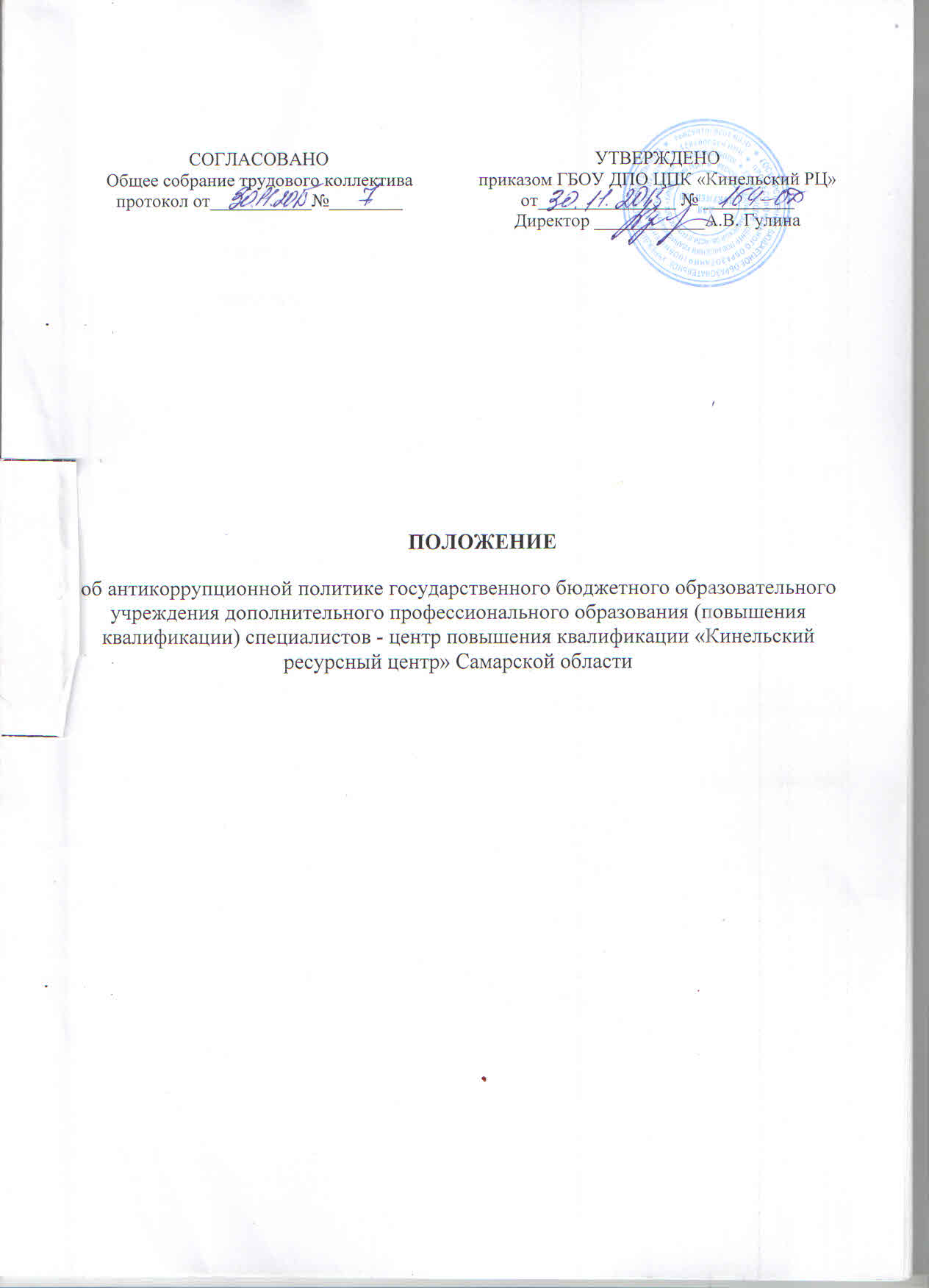 УТВЕРЖДЕНО                                         приказом ГБОУ ДПО ЦПК «Кинельский РЦ»  от_______________ № __________        Директор ____________А.В. ГулинаНаправлениеМероприятиеНормативное обеспечение, закрепление стандартов поведения и декларация намеренийРазработка и принятие антикоррупционной политики организацииНормативное обеспечение, закрепление стандартов поведения и декларация намеренийРазработка и утверждение плана реализации антикоррупционных мероприятийНормативное обеспечение, закрепление стандартов поведения и декларация намеренийРазработка и принятие кодекса этики и служебного поведения работников ЦентраНормативное обеспечение, закрепление стандартов поведения и декларация намеренийРазработка и внедрение положения о конфликте интересов, декларации о конфликте интересовНормативное обеспечение, закрепление стандартов поведения и декларация намеренийВведение в договоры, связанные с хозяйственной деятельностью организации, стандартной антикоррупционной оговоркиНормативное обеспечение, закрепление стандартов поведения и декларация намеренийВведение антикоррупционных положений в трудовые договоры работниковНормативное обеспечение, закрепление стандартов поведения и декларация намеренийВведение процедуры информирования работниками работодателя о случаях склонения их к совершению коррупционных нарушений и порядка рассмотрения таких сообщений, включая создание доступных каналов передачи обозначенной информации (механизмов «обратной связи», телефона доверия и т. п.)Разработка и введение специальных антикоррупционных процедурВведение процедуры информирования работодателя о ставшей известной работнику информации о случаях совершения коррупционных правонарушений другими работниками, контрагентами организации или иными лицами и  порядка рассмотрения таких сообщений, включая создание доступных каналов передачи обозначенной информации (механизмов «обратной связи», телефона доверия и т. п.)Разработка и введение специальных антикоррупционных процедурВведение процедуры информирования работниками работодателя о возникновении конфликта интересов и порядка урегулирования выявленного конфликта интересовРазработка и введение специальных антикоррупционных процедурВведение процедур защиты работников, сообщивших о коррупционных правонарушениях в деятельности организации, от формальных и неформальных санкцийРазработка и введение специальных антикоррупционных процедурПроведение периодической оценки коррупционных рисков в целях выявления сфер деятельности Центра, наиболее подверженных таким рискам, и разработки соответствующих антикоррупционных мерРазработка и введение специальных антикоррупционных процедурЕжегодное ознакомление работников под роспись с нормативными документами, регламентирующими вопросы предупреждения и противодействия коррупции в организацииОбучение и информирование работниковПроведение обучающих мероприятий по вопросам профилактики и противодействия коррупцииОбучение и информирование работниковОрганизация индивидуального консультирования работников по вопросам применения (соблюдения) антикоррупционных стандартов и процедурОбучение и информирование работниковОсуществление регулярного контроля соблюдения внутренних процедурОбеспечение соответствия системы внутреннего контроля и аудита организации требованиям антикоррупционной политики организацииОсуществление регулярного контроля данных бухгалтерского учета, наличия и достоверности первичных документов бухгалтерского учетаОбеспечение соответствия системы внутреннего контроля и аудита организации требованиям антикоррупционной политики организацииПроведение регулярной оценки результатов работы по противодействию коррупцииОбеспечение соответствия системы внутреннего контроля и аудита организации требованиям антикоррупционной политики организацииОценка результатов проводимой антикоррупционной работы и распространение отчетных материаловСотрудничество с правоохранительными органами в сфере противодействия коррупцииПодготовка и распространение отчетных материалов о проводимой работе и достигнутых результатах в сфере противодействия коррупцииОценка результатов проводимой антикоррупционной работы и распространение отчетных материаловСотрудничество с правоохранительными органами в сфере противодействия коррупцииОказание содействия уполномоченным представителям контрольно-надзорных и правоохранительных органов при проведении ими проверок деятельности организации по противодействию коррупцииОценка результатов проводимой антикоррупционной работы и распространение отчетных материаловСотрудничество с правоохранительными органами в сфере противодействия коррупцииЗакрепление ответственности за направление сообщения в соответствующие правоохранительные органы о случаях совершения коррупционных правонарушенийОценка результатов проводимой антикоррупционной работы и распространение отчетных материаловСотрудничество с правоохранительными органами в сфере противодействия коррупцииОценка результатов проводимой антикоррупционной работы и распространение отчетных материаловСотрудничество с правоохранительными органами в сфере противодействия коррупции